Betriebsanweisung für Tätigkeiten mit Gefahrstoffengem. § 14 GefStoffV Betriebsanweisung für Tätigkeiten mit Gefahrstoffengem. § 14 GefStoffV 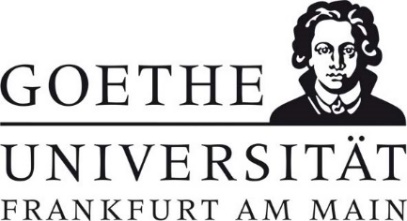 Geltungsbereich: Institut für 	Bereichsverantwortliche*r:                                                                                                                   Datum: Geltungsbereich: Institut für 	Bereichsverantwortliche*r:                                                                                                                   Datum: Geltungsbereich: Institut für 	Bereichsverantwortliche*r:                                                                                                                   Datum: Geltungsbereich: Institut für 	Bereichsverantwortliche*r:                                                                                                                   Datum: GefahrstoffbezeichnungGefahrstoffbezeichnungGefahrstoffbezeichnungGefahrstoffbezeichnungCyclohexanCyclohexanCyclohexanCyclohexanGefahr für Mensch und UmweltGefahr für Mensch und UmweltGefahr für Mensch und UmweltGefahr für Mensch und Umwelt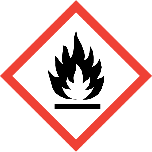 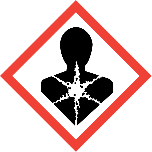 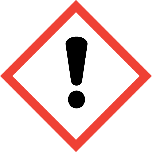 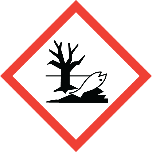 GEFAHR-  Flüssigkeit und Dampf leicht entzündbar. (H225)-  Verursacht Hautreizungen. (H315)-  Kann Schläfrigkeit und Benommenheit verursachen. (H336).-  Kann bei Verschlucken und Eindringen in die Atemwege tödlich sein. (H304)-  Sehr giftig für Wasserorganismen mit langfristiger Wirkung. (H410)-  Schwindel, Kopfschmerzen, Konzentrationsstörungen, Übelkeit, Benommenheit bis zur Bewusstlosigkeit oder andere Hirnfunktionsstörungen können auftreten.-  Kann Atemwege, Augen und Magen-Darm-Trakt reizen.-  Kann Gesundheitsstörungen wie Nierenschaden verursachen.-  Dämpfe sind schwerer als Luft und bilden mit Luft explosionsfähige Atmosphäre.-  Bei durchtränktem Material (z.B. Kleidung, Putzlappen) besteht erhöhte Entzündungsgefahr.-  Reagiert mit starken Oxidationsmitteln unter heftiger Wärmeentwicklung. -  Zersetzt sich bei Erhitzen/Verbrennen in gefährliche Gase (z.B. Kohlenmonoxid und reizende Gase/Dämpfe).-  Greift folgende Werkstoffe an: Kunststoffe und Gummi.-  Wassergefährdungsklasse (WGK): 2 (deutlich wassergefährdend)-  Flüssigkeit und Dampf leicht entzündbar. (H225)-  Verursacht Hautreizungen. (H315)-  Kann Schläfrigkeit und Benommenheit verursachen. (H336).-  Kann bei Verschlucken und Eindringen in die Atemwege tödlich sein. (H304)-  Sehr giftig für Wasserorganismen mit langfristiger Wirkung. (H410)-  Schwindel, Kopfschmerzen, Konzentrationsstörungen, Übelkeit, Benommenheit bis zur Bewusstlosigkeit oder andere Hirnfunktionsstörungen können auftreten.-  Kann Atemwege, Augen und Magen-Darm-Trakt reizen.-  Kann Gesundheitsstörungen wie Nierenschaden verursachen.-  Dämpfe sind schwerer als Luft und bilden mit Luft explosionsfähige Atmosphäre.-  Bei durchtränktem Material (z.B. Kleidung, Putzlappen) besteht erhöhte Entzündungsgefahr.-  Reagiert mit starken Oxidationsmitteln unter heftiger Wärmeentwicklung. -  Zersetzt sich bei Erhitzen/Verbrennen in gefährliche Gase (z.B. Kohlenmonoxid und reizende Gase/Dämpfe).-  Greift folgende Werkstoffe an: Kunststoffe und Gummi.-  Wassergefährdungsklasse (WGK): 2 (deutlich wassergefährdend)-  Flüssigkeit und Dampf leicht entzündbar. (H225)-  Verursacht Hautreizungen. (H315)-  Kann Schläfrigkeit und Benommenheit verursachen. (H336).-  Kann bei Verschlucken und Eindringen in die Atemwege tödlich sein. (H304)-  Sehr giftig für Wasserorganismen mit langfristiger Wirkung. (H410)-  Schwindel, Kopfschmerzen, Konzentrationsstörungen, Übelkeit, Benommenheit bis zur Bewusstlosigkeit oder andere Hirnfunktionsstörungen können auftreten.-  Kann Atemwege, Augen und Magen-Darm-Trakt reizen.-  Kann Gesundheitsstörungen wie Nierenschaden verursachen.-  Dämpfe sind schwerer als Luft und bilden mit Luft explosionsfähige Atmosphäre.-  Bei durchtränktem Material (z.B. Kleidung, Putzlappen) besteht erhöhte Entzündungsgefahr.-  Reagiert mit starken Oxidationsmitteln unter heftiger Wärmeentwicklung. -  Zersetzt sich bei Erhitzen/Verbrennen in gefährliche Gase (z.B. Kohlenmonoxid und reizende Gase/Dämpfe).-  Greift folgende Werkstoffe an: Kunststoffe und Gummi.-  Wassergefährdungsklasse (WGK): 2 (deutlich wassergefährdend)Schutzmaßnahmen und VerhaltensregelnSchutzmaßnahmen und VerhaltensregelnSchutzmaßnahmen und VerhaltensregelnSchutzmaßnahmen und Verhaltensregeln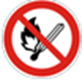 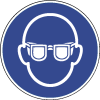 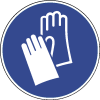 -  Von Hitze, heißen Oberflächen, Funken, offenen Flammen und anderen Zündquellen fernhalten. Nicht rauchen.-  Behälter dicht verschlossen halten.-  Maßnahmen gegen elektrostatische Entladungen treffen.-  Bildung von Dämpfen oder Nebeln vermeiden. Möglichst geschlossene Apparaturen verwenden.-  Einatmen von Dämpfen und Aerosolen vermeiden. Im Abzug arbeiten, Frontschieber geschlossen halten.-  Im Labor am Arbeitsplatz Tagesbedarf nur in maximal 1-Liter-Behältern bereitstellen. -  Lagerung nur im Gefahrstoffschrank, gegen Flammen und Hitzeeinwirkung geschützt. -  Berührung mit Augen und Haut vermeiden! -  Augenschutz benutzen: Gestellbrille mit Seitenschutz. Bei Spritzgefahr: Korbbrille!-  Handschutz benutzen: Schutzhandschuhe aus: Nitrilkautschuk/Nitrillatex (NBR; 0,4 mm), Fluorkautschuk (FKM; 0,7 mm). Hautschutzplan beachten.- Schutzkleidung tragen: Laborkittel.- Vorsicht mit leeren Gebinden. Restmengen können gefährliche explosionsfähige Atmosphäre bilden!-  Von Hitze, heißen Oberflächen, Funken, offenen Flammen und anderen Zündquellen fernhalten. Nicht rauchen.-  Behälter dicht verschlossen halten.-  Maßnahmen gegen elektrostatische Entladungen treffen.-  Bildung von Dämpfen oder Nebeln vermeiden. Möglichst geschlossene Apparaturen verwenden.-  Einatmen von Dämpfen und Aerosolen vermeiden. Im Abzug arbeiten, Frontschieber geschlossen halten.-  Im Labor am Arbeitsplatz Tagesbedarf nur in maximal 1-Liter-Behältern bereitstellen. -  Lagerung nur im Gefahrstoffschrank, gegen Flammen und Hitzeeinwirkung geschützt. -  Berührung mit Augen und Haut vermeiden! -  Augenschutz benutzen: Gestellbrille mit Seitenschutz. Bei Spritzgefahr: Korbbrille!-  Handschutz benutzen: Schutzhandschuhe aus: Nitrilkautschuk/Nitrillatex (NBR; 0,4 mm), Fluorkautschuk (FKM; 0,7 mm). Hautschutzplan beachten.- Schutzkleidung tragen: Laborkittel.- Vorsicht mit leeren Gebinden. Restmengen können gefährliche explosionsfähige Atmosphäre bilden!-  Von Hitze, heißen Oberflächen, Funken, offenen Flammen und anderen Zündquellen fernhalten. Nicht rauchen.-  Behälter dicht verschlossen halten.-  Maßnahmen gegen elektrostatische Entladungen treffen.-  Bildung von Dämpfen oder Nebeln vermeiden. Möglichst geschlossene Apparaturen verwenden.-  Einatmen von Dämpfen und Aerosolen vermeiden. Im Abzug arbeiten, Frontschieber geschlossen halten.-  Im Labor am Arbeitsplatz Tagesbedarf nur in maximal 1-Liter-Behältern bereitstellen. -  Lagerung nur im Gefahrstoffschrank, gegen Flammen und Hitzeeinwirkung geschützt. -  Berührung mit Augen und Haut vermeiden! -  Augenschutz benutzen: Gestellbrille mit Seitenschutz. Bei Spritzgefahr: Korbbrille!-  Handschutz benutzen: Schutzhandschuhe aus: Nitrilkautschuk/Nitrillatex (NBR; 0,4 mm), Fluorkautschuk (FKM; 0,7 mm). Hautschutzplan beachten.- Schutzkleidung tragen: Laborkittel.- Vorsicht mit leeren Gebinden. Restmengen können gefährliche explosionsfähige Atmosphäre bilden!Verhalten im GefahrfallVerhalten im GefahrfallVerhalten im GefahrfallVerhalten im Gefahrfall-  Gefahrenbereich räumen und absperren, Vorgesetzte*n informieren.-  Ausgelaufenes/verschüttetes Produkt: Schutzbrille, Handschuhe sowie bei größeren Mengen Atemschutz tragen. Geeigneter Atemschutz: Gasfilter A (braun). Mit saugfähigem, unbrennbarem Material (z.B. Kieselgur, Sand) aufnehmen und entsorgen! Raum anschließend lüften. -  Im Brandfall: Produkt ist brennbar, geeignete Löschmittel: Kohlendioxid, Schaum, Löschpulver, Wassernebel. Nicht: Wasser im Vollstrahl! Bei Brand entstehen gefährliche Gase/Dämpfe (z.B. Kohlenmonoxid). Berstgefahr bei Erwärmung.-  Das Eindringen in Boden, Gewässer und Kanalisation muss verhindert werden.-  Gefahrenbereich räumen und absperren, Vorgesetzte*n informieren.-  Ausgelaufenes/verschüttetes Produkt: Schutzbrille, Handschuhe sowie bei größeren Mengen Atemschutz tragen. Geeigneter Atemschutz: Gasfilter A (braun). Mit saugfähigem, unbrennbarem Material (z.B. Kieselgur, Sand) aufnehmen und entsorgen! Raum anschließend lüften. -  Im Brandfall: Produkt ist brennbar, geeignete Löschmittel: Kohlendioxid, Schaum, Löschpulver, Wassernebel. Nicht: Wasser im Vollstrahl! Bei Brand entstehen gefährliche Gase/Dämpfe (z.B. Kohlenmonoxid). Berstgefahr bei Erwärmung.-  Das Eindringen in Boden, Gewässer und Kanalisation muss verhindert werden.-  Gefahrenbereich räumen und absperren, Vorgesetzte*n informieren.-  Ausgelaufenes/verschüttetes Produkt: Schutzbrille, Handschuhe sowie bei größeren Mengen Atemschutz tragen. Geeigneter Atemschutz: Gasfilter A (braun). Mit saugfähigem, unbrennbarem Material (z.B. Kieselgur, Sand) aufnehmen und entsorgen! Raum anschließend lüften. -  Im Brandfall: Produkt ist brennbar, geeignete Löschmittel: Kohlendioxid, Schaum, Löschpulver, Wassernebel. Nicht: Wasser im Vollstrahl! Bei Brand entstehen gefährliche Gase/Dämpfe (z.B. Kohlenmonoxid). Berstgefahr bei Erwärmung.-  Das Eindringen in Boden, Gewässer und Kanalisation muss verhindert werden.-  Gefahrenbereich räumen und absperren, Vorgesetzte*n informieren.-  Ausgelaufenes/verschüttetes Produkt: Schutzbrille, Handschuhe sowie bei größeren Mengen Atemschutz tragen. Geeigneter Atemschutz: Gasfilter A (braun). Mit saugfähigem, unbrennbarem Material (z.B. Kieselgur, Sand) aufnehmen und entsorgen! Raum anschließend lüften. -  Im Brandfall: Produkt ist brennbar, geeignete Löschmittel: Kohlendioxid, Schaum, Löschpulver, Wassernebel. Nicht: Wasser im Vollstrahl! Bei Brand entstehen gefährliche Gase/Dämpfe (z.B. Kohlenmonoxid). Berstgefahr bei Erwärmung.-  Das Eindringen in Boden, Gewässer und Kanalisation muss verhindert werden.Erste HilfeErste HilfeErste HilfeNOTRUF 112Selbstschutz beachten, Vorgesetzte*n informieren.Nach Augenkontakt: Sofort unter Schutz des unverletzten Auges ausgiebig (mind. 10 Minuten) bei geöffneten Lidern mit Wasser spülen. Steriler Schutzverband. Augenärztliche Behandlung.Nach Hautkontakt: Verunreinigte Kleidung sofort ausziehen. Haut mit viel Wasser abspülen. Nach Einatmen: Verletzte*n aus dem Gefahrenbereich bringen. Frischluftzufuhr. Arzt hinzuziehen. Nach Verschlucken: Kein Erbrechen auslösen, nichts zu trinken geben. Gefahr ernster Lungenschädigung. Umgehend Arzt/Ärztin hinzuziehen. Selbstschutz beachten, Vorgesetzte*n informieren.Nach Augenkontakt: Sofort unter Schutz des unverletzten Auges ausgiebig (mind. 10 Minuten) bei geöffneten Lidern mit Wasser spülen. Steriler Schutzverband. Augenärztliche Behandlung.Nach Hautkontakt: Verunreinigte Kleidung sofort ausziehen. Haut mit viel Wasser abspülen. Nach Einatmen: Verletzte*n aus dem Gefahrenbereich bringen. Frischluftzufuhr. Arzt hinzuziehen. Nach Verschlucken: Kein Erbrechen auslösen, nichts zu trinken geben. Gefahr ernster Lungenschädigung. Umgehend Arzt/Ärztin hinzuziehen. Selbstschutz beachten, Vorgesetzte*n informieren.Nach Augenkontakt: Sofort unter Schutz des unverletzten Auges ausgiebig (mind. 10 Minuten) bei geöffneten Lidern mit Wasser spülen. Steriler Schutzverband. Augenärztliche Behandlung.Nach Hautkontakt: Verunreinigte Kleidung sofort ausziehen. Haut mit viel Wasser abspülen. Nach Einatmen: Verletzte*n aus dem Gefahrenbereich bringen. Frischluftzufuhr. Arzt hinzuziehen. Nach Verschlucken: Kein Erbrechen auslösen, nichts zu trinken geben. Gefahr ernster Lungenschädigung. Umgehend Arzt/Ärztin hinzuziehen. Sachgerechte EntsorgungSachgerechte EntsorgungSachgerechte EntsorgungSachgerechte EntsorgungAbfälle in geschlossenen Behältern sammeln und nach Abfallrichtlinie über das zentrale Zwischenlager (Tel.: 798 – 29392) entsorgen.Abfälle in geschlossenen Behältern sammeln und nach Abfallrichtlinie über das zentrale Zwischenlager (Tel.: 798 – 29392) entsorgen.Abfälle in geschlossenen Behältern sammeln und nach Abfallrichtlinie über das zentrale Zwischenlager (Tel.: 798 – 29392) entsorgen.Abfälle in geschlossenen Behältern sammeln und nach Abfallrichtlinie über das zentrale Zwischenlager (Tel.: 798 – 29392) entsorgen.